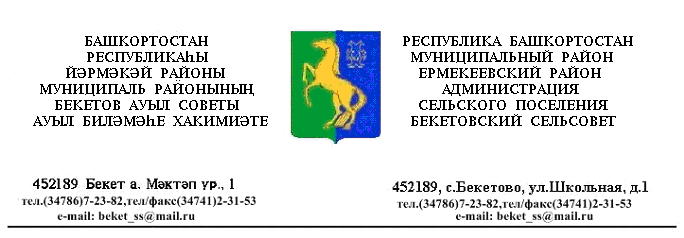    	ҠАРАР                                   № 38                         ПОСТАНОВЛЕНИЕ                      «27» апрель  2015  й.                                                 «27» апреля 2015 г.          ОБ УТВЕРЖДЕНИИ ПОРЯДКА СОДЕРЖАНИЯ, РЕГИСТРАЦИИ И УЧЕТА СОБАК И КОШЕК В СЕЛЬСКОМ ПОСЕЛЕНИИ БЕКЕТОВСКИЙ СЕЛЬСОВЕТ , А ТАКЖЕ ПОРЯДКА ОТЛОВА ЭТИХ ЖИВОТНЫХ        Руководствуясь Федеральным законом от 06.10.2003 № 131-ФЗ "Об общих принципах организации местного самоуправления в Российской Федерации", Уставом сельского поселения Бекетовский сельсовет муниципального района Ермекеевский район  Рреспублики  Башкортостан, постановляю:     1. Утвердить Порядок содержания, регистрации и учета собак и кошек в сельском поселении  Бекетовский сельсовет , а также порядок отлова этих животных согласно приложению.     2. Обнародовать данное постановление на информационном стенде администрации сельского поселения  Бекетовский сельсовет по адресу: с. Бекетово , ул. Школьная , дом 1 и разместить на сайте Администрации сельского поселения Бекетовский сельсовет муниципального района Ермекеевский район Республики Башкортостан  www.spbeketovo.ru        3.   Настоящее постановление вступает в силу со дня его подписания.        4.   Контроль за исполнением настоящего постановления оставляю за собой.           Глава сельского поселения           Бекетовский сельсовет                                           З.З. Исламова 
                             Приложение 
                         к постановлению главы сельского поселения                      Бекетовский  сельсовет муниципального                      Района Ермекеевский район                     Республики Башкортостан № 38 от 27.04.2015.                                                   ПОРЯДОК СОДЕРЖАНИЯ, РЕГИСТРАЦИИ И УЧЕТА СОБАК И КОШЕК В СЕЛЬСКОМ ПОСЕЛЕНИИ БЕКЕТОВСКИЙ СЕЛЬСОВЕТ , А ТАКЖЕ ПОРЯДКА ОТЛОВА ЭТИХ ЖИВОТНЫХ1. Общие положения1.1. Настоящий Порядок разработан в целях обеспечения общественного порядка, упорядочения содержания домашних животных, соблюдения санитарно-гигиенических, ветеринарно-санитарных правил и норм, а также для предупреждения возникновения и распространения заболеваний животных на территории сельского поселения Бекетовский сельсовет .1.2. Содержание домашних животных разрешается при условии соблюдения их владельцами правовых, санитарно-гигиенических, ветеринарно-санитарных, жилищных и других норм, установленных действующим законодательством и настоящим Порядком, без нарушения законных прав и интересов других граждан.1.3. Не разрешается содержать собак и кошек на балконах и лоджиях, а также в местах общего пользования: на лестничных клетках, чердаках, в подвалах и других подсобных помещениях.1.4. Собаки, принадлежащие гражданам, предприятиям и организациям, подлежат регистрации и ежегодной вакцинации их против бешенства в ветеринарных учреждениях по месту жительства граждан, местонахождению предприятий, учреждений и организаций - владельцев животных.1.5. О приобретении и регистрации собаки гражданин сообщает жилищно-эксплуатационной организации по месту жительства.1.6. Владельцы собак, имеющие в пользовании земельный участок, территорию, могут содержать собак в свободном выгуле только на огражденной территории или на привязи. О наличии собак должна быть сделана предупреждающая надпись при входе на участок, территорию.2. Обязанности владельцев собак и кошекВладельцы собак и кошек обязаны:2.1. Обеспечить надлежащее содержание собак и кошек в соответствии с требованиями настоящего Порядка, принимать необходимые меры, обеспечивающие безопасность окружающих.2.2. Не допускать загрязнения собаками и кошками квартир, лестничных клеток, лифтов, подвалов и других мест общего пользования в жилых домах, а также дворов, тротуаров, улиц и т.п.2.3. Немедленно устранять загрязнение указанных мест.2.4. Принимать меры к обеспечению тишины в жилых помещениях.2.5. Не допускать собак и кошек на детские площадки, в магазины, столовые и другие подобные места общего пользования.2.6. Своевременно регистрировать и ежегодно вакцинировать собак против бешенства. При перемене места жительства ставить в известность жилищно-эксплуатационные организации по новому месту жительства.2.7. Содержать животное в соответствии с его биологическими особенностями, гуманно обращаться, не выбрасывать, не оставлять без присмотра, пищи, воды, не избивать и в случае заболевания оказывать ветеринарную помощь.2.8. При нежелании в дальнейшем содержать собак и кошек - сдавать их в организации, занимающиеся отловом, либо передавать в установленном порядке другим организациям или гражданам, либо продавать их.2.9. Перевозить собак в общественном транспорте только в наморднике на коротком поводке, на задней площадке транспорта при соблюдении условий, исключающих беспокойство пассажиров.2.10. Представлять по требованию ветеринарных специалистов собак и кошек для осмотра, диагностических исследований, предохранительных прививок и лечебно-профилактических обработок.2.11. Немедленно сообщать в ветеринарные учреждения и организации здравоохранения о всех случаях укусов собакой или кошкой человека, а также животного и доставлять в ближайшее ветеринарное учреждение животных для осмотра и карантирования под наблюдением специалистов в течение 10 дней.2.12. Немедленно сообщать в ветеринарные учреждения о случаях внезапного падежа собак и кошек или подозрения на заболевания этих животных бешенством и до прибытия ветеринарных специалистов изолировать заболевшее животное.2.13. Не допускать выбрасывания трупов собак и кошек (павшие животные должны быть переданы организации, занимающейся отловом).2.14. Запрещается бросать и самовольно уничтожать собак и кошек.2.15. Запрещается проведение собачьих боев как организованного зрелищного мероприятия.3. Регистрация животных3.1. Регистрация кошек производится по желанию владельца.3.1.1. Регистрация домашних животных производится в заявительном порядке. Для регистрации домашнего животного владелец обязан предоставить ветеринарный паспорт домашнего животного с отметками о проведенных прививках по возрасту, информацию об идентификационных метках животного в виде клейма или чипа при их наличии. Орган, осуществляющий регистрацию, вправе отказать владельцу в регистрации домашнего животного, если им не представлено регистрируемое животное, а также если в отношении представленного на регистрацию животного не проведены профилактические ветеринарные мероприятия, предусмотренные законодательством Российской Федерации о ветеринарии.Собаки, достигшие трехмесячного возраста, независимо от породы подлежат обязательной регистрации по месту жительства владельца (по месту нахождения юридического лица) в течение 14 дней со дня достижения указанного возраста. По желанию владельца регистрация может быть произведена ранее по достижении собакой двухмесячного возраста. Вновь приобретенные собаки в возрасте трех месяцев и старше должны быть также зарегистрированы в течение 14 дней со дня приобретения в установленном порядке.3.1.2. Регистрация собак проводится уполномоченной организацией или администрацией сельского поселения  Бекетовский сельсовет - до определения уполномоченной организации. На зарегистрированных животных владелец должен получить регистрационное удостоверение. Форма регистрационного удостоверения устанавливается постановлением администрации сельского поселения Бекетовский сельсовет . Расходы на регистрацию и получение удостоверения осуществляются за счет владельцев животных.4. Порядок выгула собак4.1. При выгуле собак владельцы должны соблюдать следующие требования:1) выводить собак из жилых помещений (домов) и изолированных территорий в общие дворы и на улицу:декоративных и охотничьих пород - на коротком поводке;служебных, бойцовых и других подобных пород - на коротком поводке, в наморднике, с номерным знаком на ошейнике (кроме щенков до трехмесячного возраста);2) выгуливать собак, как правило, в период с 6 часов до 23 часов на специально отведенной для этой цели площадке. Если площадка огорожена, разрешается выгуливать собак без поводка и намордника;3) при выгуле собак в другое время их владельцы должны принимать меры к обеспечению тишины;4) при отсутствии специальной площадки выгуливание собак допускается на пустырях и в других местах, определяемых органами местного самоуправления;5) запрещается выгуливать собак людям в нетрезвом состоянии, а служебных и бойцовых пород - детям младше 14 лет.4.2. Нарушение указанных требований влечет административную ответственность в соответствии с законодательством Рязанской области.4.3. Выгул собак производится в специально отведенных местах (площадках), определяемых администрацией сельского поселения Бекетовский сельсовет . Для этих целей на отведенных площадках устанавливаются знаки о разрешении выгула собак.5. Отлов безнадзорных собак и кошек5.1. Отлов безнадзорных собак и кошек на территории сельского поселения Бекетовский сельсовет выполняется специализированными службами жилищно-коммунального хозяйства при содействии органов ветеринарного и санитарного надзора, органов внутренних дел, общества охотников и рыболовов, домовых и квартальных комитетов и других общественных организаций.5.2. Отлову подлежат собаки, независимо от породы и назначения, находящиеся на улицах и в иных общественных местах без сопровождающего лица, кроме случаев, когда владелец временно оставил собаку на привязи у входа в магазин, аптеку и у других общественных мест и учреждений, а также безнадзорные кошки.5.3. Спецбригады работают по графику в зависимости от наличия безнадзорных животных, а также по заявкам граждан, предприятий, организаций (школ, больниц, детских учреждений, рынков и др.).В первую очередь выполняется отлов животных по заявкам.5.4. Заявки на отлов бездомных собак и кошек должны приниматься по телефону и письменно. Номера телефонов указанных служб и их адреса должны быть доведены до сведения всего населения.5.5. Организации жилищно-коммунального хозяйства, осуществляющие отлов собак и кошек, после проведения инструктажа выдают всем членам бригады соответствующие удостоверения на право отлова безнадзорных собак и кошек. Инструктаж членов бригад проводится органами ветеринарного и санитарного надзора.5.6. Рекомендуется производить отлов в утренние часы до 7 часов.5.7. Отлов, транспортировка и содержание безнадзорных животных должны производиться в соответствии с рекомендациями органов ветеринарного надзора. Запрещается жестокое обращение с животными при их отлове.5.8. После окончания работы члены бригады по отлову животных обязаны производить механическую очистку и дезинфекцию инвентаря, автомашин (транспорта), на которых перевозились собаки и кошки. Спецодежда членов бригады должна храниться в специальных шкафах и регулярно подвергаться обеззараживанию и стирке.5.9. Отловленные собаки и кошки доставляются в ветеринарное учреждение для осмотра, после чего по указанию этих учреждений тем же транспортом животные отвозятся на переработку или в места временного их содержания.5.10. Бригадам по отлову животных запрещается присваивать и передавать отловленных собак и кошек гражданам и организациям, изымать животных из квартир граждан или из огражденных территорий домовладений, принадлежащих гражданам на праве личной собственности, а также снимать собак с привязи у магазинов, аптек и других мест.6. Ответственность за нарушение Порядка6.1. За несоблюдение настоящего Порядка владельцы собак и кошек несут ответственность в соответствии с действующим законодательством.6.2. Вред, причиненный здоровью граждан, или ущерб, нанесенный имуществу собаками и кошками, возмещается в установленном законом порядке.